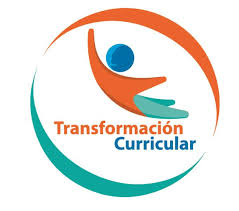 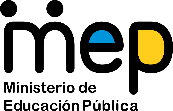 Guía de trabajo autónomo (plantilla)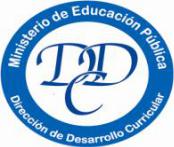 El trabajo autónomo es la capacidad de realizar tareas por nosotros mismos, sin necesidad de que nuestros/as docentes estén presentes. 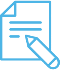 Me preparo para hacer la guía Pautas que debo verificar antes de iniciar mi trabajo.Voy a recordar lo aprendido en clase. 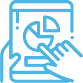 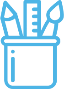  Pongo en práctica lo aprendido en claseCentro Educativo: Educador/a: Nivel: 11° añoAsignatura: FísicaMateriales o recursos que voy a necesitar El educador/a sugiere: Materiales generales como cuaderno u hojas reutilizables.Lapicero (evite el lápiz pues le genera duda en cada cálculo y tiende a borrar constantemente, más bien aumente su potencial de seguridad utilizando lapicero y trate de no equivocarse.Calculadora científica o una “cuenta pollos” calculadora básica solo con operaciones fundamentales + una hoja con la tabla trigonométrica.Tabla de fórmulas de Física para bachillerato.Condiciones que debe tener el lugar donde voy a trabajar Iluminación Internet o wi-fi Tiempo en que se espera que realice la guía 10 díasIndicaciones Acérquese ahora al mundo de la Ley de Boyle.Actividad Preguntas para reflexionar y responder Diríjase a los siguientes enlaces electrónicos, que son el referente de los libros donde podrá acceder a la teoría y visualización de los problemas propuestos. La idea es que usted como estudiante, logre comprender nociones básicas de estos temas + libros adjuntos + el programa de estudio de Física del MEP = éxito en la comprensión del tema  Ley de Boyle.Programa de estudio de Físicahttps://drive.google.com/open?id=1fL0BXpV8hZXfHu4ZO4qFu6IpendRK3FOEnlaces electrónicos del tema la Ley de Boyle.https://www.youtube.com/watch?v=iW32lghxVWchttps://www.youtube.com/watch?v=s0upXIngy4Mhttps://www.youtube.com/watch?v=-R30ni07C4Ahttps://www.youtube.com/watch?v=1hAj-pqbS_shttps://www.youtube.com/watch?v=43k0qNLHjjshttps://www.youtube.com/watch?v=43k0qNLHjjshttps://www.youtube.com/watch?v=v8r_AU_TlPghttps://www.youtube.com/watch?v=v8r_AU_TlPg&list=RDCMUCEWpbFLzoYGPfuWUMFPSaoA&index=1https://www.youtube.com/watch?v=0MDMeF6oPa8https://www.youtube.com/watch?v=ZoGtVVu3ymQhttps://www.youtube.com/watch?v=vSFVMJQ4J7Uhttps://www.youtube.com/watch?v=eR49g3ubTBghttps://www.youtube.com/watch?v=q6-oyxnkZC0Indicaciones  10 días Diríjase al Programa de estudio de Físicahttps://drive.google.com/open?id=16HQjMwyqF5GrNzIh75_JBk0IZPdN2Kqfpág. 82, verá que existen unos dibujos, le recomiendo ir a la pág. 39 y encontrará lo que representa cada uno de ellos. Luego en la pág. 103 están las fórmulas que utilizará para los ejercicios propuestos. Descargue cada uno de estos enlaces electrónicos. Una vez realizado esto. Redacte usted mismo problemas relacionados con lo que ha observado en el desarrollo del tema.  ¡Tenga una mente abierta al cambio!Piense en el potencial de ideas que le da Física para el desarrollo de su vida.https://www.youtube.com/watch?v=iW32lghxVWchttps://www.youtube.com/watch?v=s0upXIngy4Mhttps://www.youtube.com/watch?v=-R30ni07C4Ahttps://www.youtube.com/watch?v=1hAj-pqbS_shttps://www.youtube.com/watch?v=43k0qNLHjjshttps://www.youtube.com/watch?v=43k0qNLHjjshttps://www.youtube.com/watch?v=v8r_AU_TlPghttps://www.youtube.com/watch?v=v8r_AU_TlPg&list=RDCMUCEWpbFLzoYGPfuWUMFPSaoA&index=1https://www.youtube.com/watch?v=0MDMeF6oPa8https://www.youtube.com/watch?v=ZoGtVVu3ymQhttps://www.youtube.com/watch?v=vSFVMJQ4J7Uhttps://www.youtube.com/watch?v=eR49g3ubTBghttps://www.youtube.com/watch?v=q6-oyxnkZC0Indicaciones o preguntas para auto regularse y evaluarse¿Qué sabe ahora acerca de este tema?Trate de aprender redactando problemas, relacionándolos con su vida diaria. Haga sus propias experiencias científicas. Piense, ¿qué podría hacer nuevo con esta fórmula para mi beneficio? ¿Qué invento de acuerdo con esta aplicación para para tener ganancias? Comprenda la mecánica de la resolución de problemas. ¡Verá que su mundo cambia cuando usted sienta la seguridad de la comprensión de la Física! Con el trabajo autónomo voy a aprender a aprender Con el trabajo autónomo voy a aprender a aprender Reviso las acciones realizadas durante la construcción del trabajo.Marco una X encima de cada símbolo al responder las siguientes preguntas Reviso las acciones realizadas durante la construcción del trabajo.Marco una X encima de cada símbolo al responder las siguientes preguntas ¿Leí las indicaciones con detenimiento?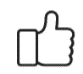 ¿Descargué las webs indicadas?¿Busqué  y realicé más experimentos con el tema de la Ley de Boyle, densidad, presión, volumen, temperatura y demás en mi propia casa, el taller de la casa, mi laboratorio?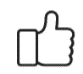 ¿Me devolví a leer las indicaciones cuando no comprendí qué hacer?Nivel de desempeñoNivel de desempeñoNivel de desempeñoInicialIntermedioAvanzadoMenciona aspectos que forman parte de un problema.Propone los alcances teóricos que presentan implicaciones de las características de la Ley de Boyle.Brinda particularidades acerca de los aspectos básicos que forman parte de un problema.Enfoca las implicaciones de las características de la Ley de Boyle.Indica de manera específica los aspectos básicos que forman parte de un problema.Establece pautas específicas para la redacción de problemas de la Ley de Boyle.Relata generalidades de la información consultada.Emite criterios específicos acerca de la información disponible para resolver un problema.Detalla aspectos relevantes acerca de la información disponible para resolver un problema.Indica aspectos básicos por mejorar para resolver un problema.Destaca aspectos relevantes de las diversas formas de resolver un problema.Infiere la eficacia de las diversas formas de resolver un problema.